УТВЕРЖДАЮ [указать должность подписанта]_______________ ________________                                                                                           подпись                инициалы, фамилия«_____» ___________ 20___г.м.п.Перечень конфиденциальной информации_________________________________________________(наименование структурного подразделения/комиссии)Руководитель структурного подразделения                                          И.О. Фамилия [Текст перечня не должен превышать одну страницу]оборотная сторона перечня конфиденциальной информацииЛист ознакомления с перечнем конфиденциальной информации*_________________________________________________(наименование структурного подразделения/комиссии)*С перечнем знакомятся руководитель, заместитель руководителя/ исполняющий обязанности руководителя структурного подразделения / председатель и члены комиссии, секретарь комиссии.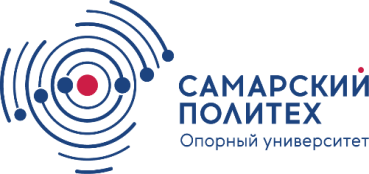 МИНОБРНАУКИ РОССИИфедеральное государственное бюджетное образовательное учреждение высшего образования«Самарский государственный технический университет»(ФГБОУ ВО «СамГТУ»)№Вид конфиденциальной информации Категории конфиденциальной информации  123...№ДолжностьФИОПодписьДата ознакомления